Zpravodaj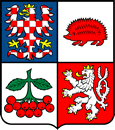 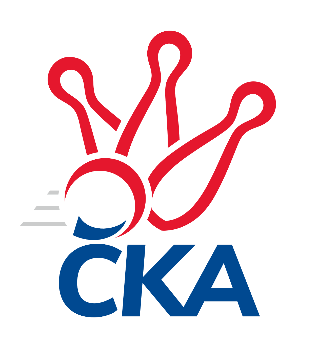 kuželkářského svazu Kraje VysočinaKrajská soutěž Vysočiny A 2021/2022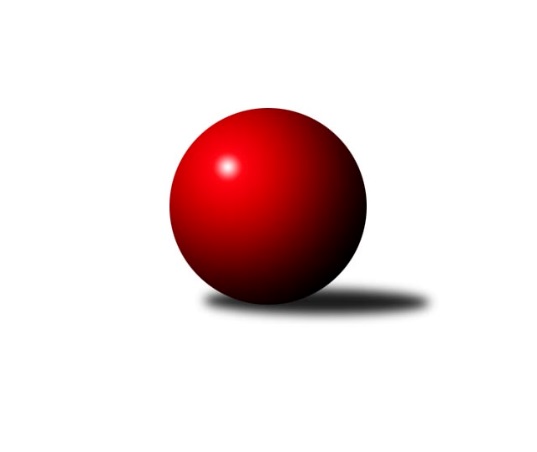 Č.8Ročník 2021/2022	14.11.2021Nejlepšího výkonu v tomto kole: 1729 dosáhlo družstvo: KK Slavoj Žirovnice BVýsledky 8. kolaSouhrnný přehled výsledků:TJ Spartak Pelhřimov G	- TJ Slovan Kamenice nad Lipou C	2:4	1565:1573	5.0:3.0	11.11.TJ Spartak Pelhřimov C	- TJ Sokol Cetoraz B	5:1	1703:1595	6.0:2.0	11.11.TJ Slovan Kamenice nad Lipou D	- KK Slavoj Žirovnice B	0:6	1565:1729	1.0:7.0	12.11.Tabulka družstev:	1.	KK Slavoj Žirovnice B	7	6	1	0	37.0 : 5.0	40.5 : 15.5	1733	13	2.	Sokol Častrov	6	5	1	0	28.0 : 8.0	33.5 : 14.5	1704	11	3.	TJ Spartak Pelhřimov C	7	5	0	2	26.0 : 16.0	33.0 : 23.0	1638	10	4.	TJ Spartak Pelhřimov G	7	3	0	4	21.0 : 21.0	30.0 : 26.0	1599	6	5.	TJ Sokol Cetoraz B	7	2	0	5	15.0 : 27.0	24.0 : 32.0	1571	4	6.	TJ Slovan Kamenice nad Lipou D	7	1	0	6	11.0 : 31.0	18.0 : 38.0	1582	2	7.	TJ Slovan Kamenice nad Lipou C	7	1	0	6	6.0 : 36.0	13.0 : 43.0	1524	2Podrobné výsledky kola:	TJ Spartak Pelhřimov G	1565	2:4	1573	TJ Slovan Kamenice nad Lipou C	Jiří Čamra	 	 187 	 205 		392 	2:0	 377 		175 	 202		Jaroslav Šindelář	Jan Hruška	 	 202 	 194 		396 	1:1	 414 		193 	 221		Aleš Schober	Jiří Poduška	 	 182 	 184 		366 	1:1	 358 		185 	 173		Petra Schoberová	Radek David	 	 216 	 195 		411 	1:1	 424 		200 	 224		Pavel Vodičkarozhodčí: Novotný VáclavNejlepší výkon utkání: 424 - Pavel Vodička	TJ Spartak Pelhřimov C	1703	5:1	1595	TJ Sokol Cetoraz B	Stanislav Kropáček	 	 203 	 220 		423 	1:1	 435 		229 	 206		Jan Pošusta	Jozefína Vytisková	 	 252 	 204 		456 	1:1	 394 		188 	 206		Václav Brávek	Igor Vrubel	 	 192 	 227 		419 	2:0	 391 		185 	 206		Luboš Novotný	Karel Pecha	 	 215 	 190 		405 	2:0	 375 		188 	 187		Josef Melichrozhodčí: Václav NovotnýNejlepší výkon utkání: 456 - Jozefína Vytisková	TJ Slovan Kamenice nad Lipou D	1565	0:6	1729	KK Slavoj Žirovnice B	Jiří Rychtařík	 	 201 	 205 		406 	0:2	 448 		223 	 225		Jan Bureš	Pavel Vaníček	 	 204 	 189 		393 	1:1	 400 		202 	 198		František Housa	Ondřej Votápek	 	 176 	 203 		379 	0:2	 437 		230 	 207		Aneta Kusiová	David Fára	 	 188 	 199 		387 	0:2	 444 		219 	 225		Vilém Ryšavýrozhodčí: David FáraNejlepší výkon utkání: 448 - Jan BurešPořadí jednotlivců:	jméno hráče	družstvo	celkem	plné	dorážka	chyby	poměr kuž.	Maximum	1.	Aneta Kusiová 	KK Slavoj Žirovnice B	445.94	305.8	140.2	3.8	3/3	(469)	2.	Zdeněk Januška 	KK Slavoj Žirovnice B	442.50	303.0	139.5	8.3	3/3	(497)	3.	Jan Bureš 	KK Slavoj Žirovnice B	440.67	299.7	141.0	4.7	3/3	(452)	4.	Petr Němec 	Sokol Častrov 	430.80	294.6	136.2	6.0	5/5	(457)	5.	Daniel Bašta 	KK Slavoj Žirovnice B	430.67	297.0	133.7	5.8	2/3	(459)	6.	Miroslav Němec 	Sokol Častrov 	430.08	291.8	138.3	4.7	4/5	(487)	7.	Vilém Ryšavý 	KK Slavoj Žirovnice B	426.75	304.5	122.3	7.8	3/3	(455)	8.	Jan Hruška 	TJ Spartak Pelhřimov G	423.13	292.3	130.8	6.6	4/4	(468)	9.	Jozefína Vytisková 	TJ Spartak Pelhřimov C	418.44	290.5	127.9	6.8	4/4	(456)	10.	František Housa 	KK Slavoj Žirovnice B	416.33	296.3	120.0	9.7	3/3	(445)	11.	Jan Švarc 	TJ Slovan Kamenice nad Lipou D	411.50	289.3	122.2	7.6	4/4	(450)	12.	Josef Melich 	TJ Sokol Cetoraz B	411.38	290.8	120.6	7.4	4/4	(436)	13.	Karel Pecha 	TJ Spartak Pelhřimov C	409.35	286.2	123.2	6.8	4/4	(445)	14.	Stanislav Kropáček 	TJ Spartak Pelhřimov C	408.80	284.7	124.2	6.8	4/4	(449)	15.	Igor Vrubel 	TJ Spartak Pelhřimov C	407.15	279.0	128.2	8.4	4/4	(446)	16.	Radek David 	TJ Spartak Pelhřimov G	405.25	281.8	123.4	9.6	4/4	(433)	17.	Ondřej Votápek 	TJ Slovan Kamenice nad Lipou D	398.00	287.3	110.8	10.8	4/4	(450)	18.	Pavel Vodička 	TJ Slovan Kamenice nad Lipou C	397.88	277.0	120.9	12.9	2/3	(439)	19.	Jiří Rychtařík 	TJ Slovan Kamenice nad Lipou D	397.00	284.1	112.9	10.8	4/4	(443)	20.	Jiří Čamra 	TJ Spartak Pelhřimov G	394.88	285.8	109.0	10.8	4/4	(444)	21.	Luboš Novotný 	TJ Sokol Cetoraz B	394.25	285.9	108.3	12.4	4/4	(422)	22.	Vítězslav Kovář 	-- volný los --	390.75	281.4	109.4	10.1	2/2	(425)	23.	Václav Brávek 	TJ Sokol Cetoraz B	387.17	267.0	120.1	11.5	4/4	(405)	24.	Petra Schoberová 	TJ Slovan Kamenice nad Lipou C	385.83	283.3	102.5	11.0	3/3	(444)	25.	Aleš Schober 	TJ Slovan Kamenice nad Lipou C	384.33	272.8	111.5	10.3	3/3	(414)	26.	Jan Novotný 	TJ Sokol Cetoraz B	381.56	278.4	103.1	14.0	3/4	(398)	27.	Jaroslav Vácha 	-- volný los --	380.80	270.9	109.9	10.4	2/2	(433)	28.	Pavel Vaníček 	TJ Slovan Kamenice nad Lipou D	378.54	267.1	111.4	10.8	4/4	(404)	29.	Jan Vintr 	-- volný los --	376.90	276.0	100.9	12.5	2/2	(419)	30.	Jaroslav Šindelář  ml.	TJ Slovan Kamenice nad Lipou C	373.50	274.5	99.0	13.0	2/3	(380)	31.	Jaroslav Šindelář 	TJ Slovan Kamenice nad Lipou C	367.67	261.6	106.1	11.1	3/3	(387)	32.	Jiří Poduška 	TJ Spartak Pelhřimov G	364.17	265.2	99.0	12.2	3/4	(390)	33.	Václav Paulík 	TJ Slovan Kamenice nad Lipou C	352.50	251.0	101.5	16.0	2/3	(389)	34.	Pavel Rysl 	-- volný los --	343.00	250.5	92.5	16.5	2/2	(371)		Lukáš Čekal 	Sokol Častrov 	456.00	312.5	143.5	2.0	2/5	(458)		Patrik Solař 	KK Slavoj Žirovnice B	445.00	295.0	150.0	6.0	1/3	(445)		Jaroslav Kolář 	Sokol Častrov 	437.00	293.0	144.0	6.5	2/5	(483)		Milan Kalivoda 	-- volný los --	436.00	308.0	128.0	6.0	1/2	(436)		Martin Marek 	Sokol Častrov 	409.50	277.8	131.7	7.7	3/5	(439)		Lukáš Melichar 	TJ Spartak Pelhřimov G	407.00	280.0	127.0	6.5	2/4	(423)		Jan Pošusta 	TJ Sokol Cetoraz B	406.50	298.5	108.0	8.0	2/4	(435)		Michal Votruba 	Sokol Častrov 	404.00	276.0	128.0	6.8	2/5	(427)		Zdeňka Nováková 	Sokol Častrov 	393.50	266.5	127.0	10.5	2/5	(408)		David Fára 	TJ Slovan Kamenice nad Lipou D	384.00	282.5	101.5	12.0	1/4	(387)		Jan Podhradský 	TJ Slovan Kamenice nad Lipou C	376.50	286.5	90.0	16.5	1/3	(385)		Jan Pošusta  ml.	TJ Sokol Cetoraz B	363.00	268.0	95.0	16.0	2/4	(374)		Michal Zeman 	TJ Sokol Cetoraz B	337.00	258.0	79.0	18.0	1/4	(337)		Zdeněk Fridrichovský 	-- volný los --	318.00	240.0	78.0	17.0	1/2	(318)Sportovně technické informace:Starty náhradníků:registrační číslo	jméno a příjmení 	datum startu 	družstvo	číslo startu
Hráči dopsaní na soupisku:registrační číslo	jméno a příjmení 	datum startu 	družstvo	Program dalšího kola:9. kolo18.11.2021	čt	19:30	TJ Spartak Pelhřimov C- Sokol Častrov 	19.11.2021	pá	17:30	KK Slavoj Žirovnice B- TJ Spartak Pelhřimov G	19.11.2021	pá	18:00	TJ Sokol Cetoraz B- TJ Slovan Kamenice nad Lipou D	Nejlepší šestka kola - absolutněNejlepší šestka kola - absolutněNejlepší šestka kola - absolutněNejlepší šestka kola - absolutněNejlepší šestka kola - dle průměru kuželenNejlepší šestka kola - dle průměru kuželenNejlepší šestka kola - dle průměru kuželenNejlepší šestka kola - dle průměru kuželenNejlepší šestka kola - dle průměru kuželenPočetJménoNázev týmuVýkonPočetJménoNázev týmuPrůměr (%)Výkon3xJozefína VytiskováPelhřimov C4563xJozefína VytiskováPelhřimov C112.734562xJan BurešŽirovnice B4482xJan BurešŽirovnice B108.874485xVilém RyšavýŽirovnice B4444xVilém RyšavýŽirovnice B107.894444xAneta KusiováŽirovnice B4371xJan PošustaCetoraz B107.544351xJan PošustaCetoraz B4352xJaroslav KolářČastrov 106.64282xJaroslav KolářČastrov 4284xAneta KusiováŽirovnice B106.19437